Nutella Banana Crepes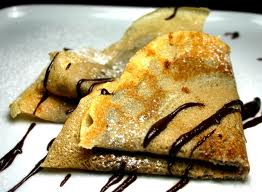 Time: 15 minutesCrepes Ingredients:1 cup of flour2 eggs1 1/2 cups of milk1 tablespoon of raw or granulated sugar1 tablespoon of butter, meltedFilling and Topping Ingredients:Nutella2-3 bananasPowdered sugarDirections:Mix together milk, melted butter and eggs until well blended.Blend in sugar.Slowly mix in flour until well blended.Slowly pour approximately 1/4 cup into a heated skillet or griddle. Crepes are meant to be thin, be sure to not oversize it so it is still easy to flip.Cook on each side for approx 30 seconds.Fill each crepe with Nutella by spreading it on half of the crepe, then add sliced bananas and fold over.Heat a few tablespoons of Nutella in the microwave on approximately 35 seconds so it is easy to garnish on the top.Take a spoon and fill with heated Nutella, spreading in lines across the top of the crepe.Finish with sprinkled powdered sugar, enjoy!